Technischer AusschussFünfzigste Tagung
Genf, 7. bis 9. April 2014Überarbeitung von Dokument TGP/8: Teil II: Ausgewählte Verfahren für die DUS-Prüfung,Neuer Abschnitt: Datenverarbeitung für die Prüfung der Unterscheidbarkeit und die Erarbeitung von Sortenbeschreibungenvom Verbandsbüro erstelltes Dokument

Haftungsausschluß: dieses Dokument gibt nicht die Grundsätze oder eine Anleitung der UPOV wieder	Zweck dieses Dokuments ist es, die Entwicklungen betreffend einen etwaigen neuen Abschnitt für Dokument TGP/8: „Datenverarbeitung für die Prüfung der Unterscheidbarkeit und die Erstellung von Sortenbeschreibungen“ darzulegen.	In diesem Dokument werden folgende Abkürzungen verwendet:CAJ:	Verwaltungs- und Rechtsausschuß TC:  	Technischer AusschußTC-EDC:  	Erweiterter RedaktionsausschußTWA:  	Technische Arbeitsgruppe für landwirtschaftliche ArtenTWC:  	Technische Arbeitsgruppe für Automatisierung und ComputerprogrammeTWF:  	Technische Arbeitsgruppe für Obstarten TWO:  	Technische Arbeitsgruppe für Zierpflanzen und forstliche Baumarten TWV:  	Technische Arbeitsgruppe für GemüseartenTWP:	Technische Arbeitsgruppen	Der Aufbau dieses Dokuments ist nachstehend zusammengefaßt:Hintergrund	2ANMERKUNGEN DER TECHNISCHEN ARBEITSGRUPPEN (TWP) IM JAHR 2012	2Entwicklungen im Jahr 2013	3Technischer Ausschuß	3Anmerkungen der Technischen Arbeitsgruppen im Jahr 2013	3Praktischer Versuch mit einem gemeinsamen Datensatz	4Hintergrund	Der Technische Ausschuß (TC) prüfte auf seiner achtundvierzigsten Tagung vom 26. bis 28. März 2012 Anlage III: „TGP/8 TEIL I: DUS-Prüfungsanlage und Datenanalyse, Neuer Abschnitt 6 – Datenverarbeitung für die Prüfung der Unterscheidbarkeit und zur Erstellung von Sortenbeschreibungen“ in Verbindung mit Anlage VIII: „TGP/8 TEIL II: Verfahren für die DUS-Prüfung, Neuer Abschnitt 13 - Verfahren für die Datenverarbeitung für die Prüfung der Unterscheidbarkeit und die Erstellung von Sortenbeschreibungen“ von Dokument TC/48/19 Rev. Er war sich darin einig, daß die in Anlage VIII von Dokument TC/48/19 Rev. enthaltene und beim im März 2010 in Genf abgehaltenen UPOV-DUS-Seminar gelieferte Information zusammen mit dem von Japan vorgestellten Verfahren und dem in Frankreich verwendeten Verfahren für die Erstellung von Sortenbeschreibungen für Kräuterpflanzen, wie der TWC auf ihrer sechsundzwanzigsten Tagung vorgetragen (vergleiche Dokumente TWC/26/15, TWC/26/15 Add. und TWC/26/24), einen sehr wichtigen ersten Schritt für die Erstellung einer gemeinsamen Anleitung zur Datenverarbeitung für die Prüfung auf Unterscheidbarkeit und für die Erstellung von Sortenbeschreibungen darstelle, zog aber den Schluß, daß die Information, wie in Anlage VIII von Dokument TC/48/19 Rev. dargelegt, nicht für die Aufnahme in Dokument TGP/8 geeignet sei.  Er vereinbarte, daß das Verbandsbüro ersucht werden solle, die einzelnen in Anlage VIII von Dokument TC/48/19 Rev. dargelegten Ansätze im Hinblick auf gemeinsame und unterschiedliche Aspekte zusammenzufassen. Anschließend könnte ausgehend von dieser Zusammenfassung die Erstellung einer allgemeinen Anleitung in Betracht gezogen werden. Der TC vereinbarte, daß der Abschnitt Beispiele zur Verdeutlichung der gesamten Bandbreite an Merkmalsvariationen enthalten solle. Er vereinbarte ferner, daß die detaillierten Informationen zu den Verfahren über die UPOV-Website mit entsprechenden Querverweisen in Dokument TGP/8 verfügbar gemacht werden sollen (vergleiche Dokument TC/48/22 „Bericht über die Entschließungen“, Absatz 52).ANMERKUNGEN DER TECHNISCHEN ARBEITSGRUPPEN (TWP) IM JAHR 2012	Auf ihren Tagungen im Jahr 2012 prüften die TWA, TWV, TWC, TWF und die TWO jeweils die Dokumente TWA/41/30, TWV/46/30, TWC/30/30, TWF/43/30, TWO/45/30, wie in dem Referat “Summary of different approaches of transformation of measurements into notes for Variety Description” (nur in Englisch) der Anlage dieses Dokuments dargelegt. 	Die Technischen Arbeitsgruppen machten 2012 folgende Anmerkungen:Entwicklungen im Jahr 2013Technischer Ausschuß 	Der Technische Ausschuß (TC) prüfte auf seiner neunundvierzigsten Tagung vom 18. bis 20. März 2013 in Genf das Dokument TC/49/29 „Überarbeitung von Dokument TGP/8: Teil II: Verfahren für die DUS-Prüfung, Neuer Abschnitt: Datenverarbeitung für die Prüfung der Unterscheidbarkeit und die Erstellung von Sortenbeschreibungen“.	Der TC ersuchte das Verbandsbüro, Sachverständige aus dem Vereinigten Königreich, Frankreich und Deutschland oder anderen Verbandsmitgliedern zu bitten, einen gemeinsamen Datensatz selbstbefruchtender und/oder vegetativ vermehrter Sorten zur Durchführung eines praktischen Versuchs einzureichen (vergleiche Dokument TC/49/41 „Bericht“ Absatz 66).Anmerkungen der Technischen Arbeitsgruppen im Jahr 2013	Die TWO, TWF, TWV, TWC und TWA prüften jeweils die Dokumente TWO/46/18, TWF/44/18, TWV/47/18, TWC/31/18 und TWA/42/18 (vergleiche Dokument TWO/46/29 „Report”, Absätze 40 bis 42, Dokument TWF/44/31 „Report”, Absätze 43 bis 46, Dokument TWV/47/34 „Report”, Absätze 43 bis 46, Dokument TWC/31/32 „Report”, Absätze 40 bis 45, und Dokument TWA/42/31 „Report”, Absätze 44 bis 49).	Die TWO befürwortete den praktischen Versuch und ersuchte um Ausarbeitung von Anleitung zur Datenverarbeitung für die Prüfung der Unterscheidbarkeit und die Erstellung von Sortenbeschreibungen vegetativ vermehrter Pflanzen (vergleiche Dokument TWO/46/29 „Report”, Absatz 42). 	Die TWF und die TWV stimmten darin überein, daß das COY-Verfahren für fremdbefruchtende Sorten bereits gut etabliert sei und betonten, wie wichtig es sei, Anleitung für Erstellung von Sortenbeschreibungen für selbstbefruchtende und/oder vegetativ vermehrte Sorten auszuarbeiten. Die TWF lud einen Sachverständigen aus Neuseeland ein, auf ihrer fünfundvierzigsten Tagung im Jahr 2014 ein Referat zu halten über das in Neuseeland im Jahr 2011 gestartete Projekt „Referenzsorten von Apfel“ sowie darüber, wie diese Arbeit dazu beitragen könnte, bessere Beispielsorten und Sortenbeschreibungen zu entwickeln (vergleiche Dokument TWF/44/31 „Report”, Absatz 45, und Dokument TWV/47/34 „Report”, Absatz 45).	Die TWF und die TVW stimmten der Nützlichkeit eines praktischen Versuchs zu und ersuchten um Ausarbeitung von Anleitung zur Datenverarbeitung für die Prüfung der Unterscheidbarkeit und die Erstellung von Sortenbeschreibungen vegetativ vermehrter Pflanzen (vergleiche Dokument TWF/44/31 „Report”, Absatz 46, und Dokument TWV/47/34 „Report”, Absatz 46).	Die TWC hörte ein Referat eines Sachverständigen aus dem Vereinigten Königreich über eine vorläufige Verwendung des Datensatzes von Lein, um zwei verschiedene Verfahren aus dem Vereinigten Königreich darzustellen, wie in Dokument TWC/31/18 Add. enthalten. Die TWC begrüßte den von Sachverständigen aus Frankreich für den praktischen Versuch bereitgestellten Datensatz für Leinsorten. Die TWF nahm zur Kenntnis, daß das Dokument dazu vorbereitet worden sei, darzustellen, inwiefern die verschiedenen Verfahren angewendet werden könnten und nahm zur Kenntnis, daß im Vereinigten Königreich derzeit eines der Verfahren für Gräser verwendet werde und insofern für Lein geeignet sein könnte und zu bewerten sei (vergleiche Dokument TWC/31/32 “Report”, Absätze 41 und 42).	Die TWC merkte an, daß es keine Anleitung zur Erstellung von Sortenbeschreibungen für fremdbefruchtende, selbstbefruchtende oder vegetativ vermehrte Pflanzen gäbe (vergleiche Dokument TWC/31/32 “Report”, Absatz 43).	Die TWC vereinbarte, daß das Verbandsbüro sicherstellen sollte, daß die Pflanzen und Daten im praktischen Versuch alle erwähnten Verfahren für fremdbefruchtende, und/oder vegetativ vermehrte Sorten umfassen könnten (vergleiche Dokument TWC/31/32 „Report”, Absatz 45).	Die TWA unterstrich die Bedeutung der Ausarbeitung von Anleitung für Sortenbeschreibungen im Allgemeinen und stimmte darin überein, daß das COY-Verfahren nicht dafür genutzt werde, Sortenbeschreibungen zu erstellen, sondern um die Unterscheidbarkeit und Homogenität zu prüfen (vergleiche Dokument TWA/42/31 „Report”, Absatz 46). 	Die TWA stimmte mit der TWC überein, daß es keine Anleitung zur Erstellung von Sortenbeschreibungen für fremdbefruchtende, selbstbefruchtende oder vegetativ vermehrte Pflanzen gäbe. Die TWA befürwortete die Durchführung eines praktischen Versuches und der weiteren von der TWC vereinbarten Schritte (vergleiche Dokument TWA/42/31 „Report”, Absatz 47). 	Die TWA vereinbarte, daß der Sachverständige aus Deutschland parallel zum praktischen Versuch einen Wortlaut ausarbeiten sollte, um zu erläutern, welche verschiedenen Formen die Sortenbeschreibungen annehmen könnten sowie zu erläutern, welche Bedeutung diesbezüglich den Skalenniveaux zukommt (vergleiche Dokument TWA/42/31 „Report”, Absatz 48). 	Die TWA nahm das Interesse Italiens zur Kenntnis, an dem praktischen Versuch mit Verwendung eines gemeinsamen Datensatzes teilzunehmen (vergleiche Dokument TWA/42/31 „Report”, Absatz 49)Praktischer Versuch mit einem gemeinsamen Datensatz	Der TC ersuchte auf seiner neunundvierzigsten Tagung vom 18. bis 20. März 2013 in Genf um die Organisation eines praktischen Versuchs, um festzustellen, worin die gemeinsamen und die unterschiedlichen Aspekte der einzelnen Verfahren bestehen im Hinblick auf die Ausarbeitung allgemeiner Anleitung. Das Verbandsbüro erhielt Datensätze von Chrysantheme, Erbse und Lein aus Japan, den Niederlanden und Frankreich. Zunächst wird der praktische Versuch mit dem von den Sachverständigen aus Frankreich bereitgestellten Datensatz für Lein ausgeführt, aufgrund der Tatsache, daß es sich um ausreichend vollständige Daten handelt und der Datensatz in einer Weise aufgebaut ist, die es allen interessierten Verbandsmitgliedern ermöglichen sollte, diesen Versuch auszuführen. 	Sachverständige aus folgenden Verbandsmitgliedern bekundete ihr Interesse, sich an dem praktischen Versuch zu beteiligen: Frankreich, Deutschland, Italien, Japan, die Niederlande, die Republik Korea und das Vereinigte Königreich. Eine Zusammenfassung der Ergebnisse wird dem TC auf seiner fünfzigsten Tagung vom 7. bis 9. April 2014 in Genf dargelegt, wobei die gemeinsamen Aspekte und die Unterschiede beider Verfahren verglichen werden. Aufgrund dieser Ergebnisse wird der TC gegebenenfalls prüfen wollen, wie eine allgemeine Anleitung zur Datenverarbeitung für die Prüfung der Unterscheidbarkeit und die Erarbeitung von Sortenbeschreibungen ausgearbeitet werden könnte.	Der TC wird ersucht,die Einladung eines Sachverständigen aus Neuseeland durch die TWF zur Kenntnis zu nehmen, auf ihrer fünfundvierzigsten Tagung ein Referat zu halten über das im Jahr 2011 in Neuseeland gestartete Projekt „Referenzsorten von Apfel“ sowie darüber, wie diese Arbeit dazu beitragen könnte, bessere Beispielsorten und Sortenbeschreibungen zu entwickeln, wie in Absatz 11 dieses Dokuments dargelegt.den Vorschlag der TWA zu prüfen, einen Sachverständigen aus Deutschland zu ersuchen, einen einen Wortlaut auszuarbeiten, um zu erläutern, welche verschiedenen Formen die Sortenbeschreibungen annehmen könnten sowie zu erläutern, welche Bedeutung diesbezüglich den Skalenniveaus zukommt, wie in Absatz 18 dieses Dokuments dargelegt. zur Kenntnis zu nehmen, daß die Ergebnisse des praktischen Versuchs im Anhang zu diesem Dokument ausgeführt wird, wie in Absatz 21 dieses Dokuments dargelegt. zu prüfen, ob aufgrund der Ergebnisse des praktischen Versuches eine Anleitung zur Datenverarbeitung für die Prüfung der Unterscheidbarkeit und die Erarbeitung von Sortenbeschreibungen, die für verschiedene Vermehrungsarten gelten würden, ausgearbeitet werden sollte.[Anlagen folgen][Ende der Anlage und des Dokuments]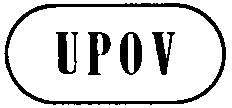 GTC/50/25ORIGINAL: englischDATUM: 12. Februar 2014INTERNATIONALER VERBAND ZUM SCHUTZ VON PFLANZENZÜCHTUNGEN INTERNATIONALER VERBAND ZUM SCHUTZ VON PFLANZENZÜCHTUNGEN INTERNATIONALER VERBAND ZUM SCHUTZ VON PFLANZENZÜCHTUNGEN GenfGenfGenfAllgemeinesDie TWA nahm die Information zur Kenntnis, daß das Verbandsbüro eine Zusammenfassung verschiedener Ansätze, die für die Datenverarbeitung zur Prüfung der Unterscheidbarkeit und zur Erstellung von Sortenbeschreibungen verwendet werden, erstellen werde (vergleiche Dokument TWA/41/34 „Report“, Absatz 44).TWADie TWV prüfte Dokument TWV/46/30 und hörte ein Referat des Verbandsbüros mit einer Zusammenfassung verschiedener Ansätze für die Umwandlung von Durchschnittswerten in Noten zur Sortenbeschreibung. Die TWV wurde darüber in Kenntnis gesetzt, daß der TWC die Zusammenfassung auf ihrer dreißigsten Tagung dargelegt würde, und daß sie weiter entwickelt würde (vergleiche Dokument TWV/46/41 „Report“, Absätze 43 und 44).TWVDie TWC nahm die in den Dokumenten TWC/30/30 und TWC/30/30 Add. enthaltende Information zur Kenntnis und stimmte darin überein, daß die Sachverständigen aus Finnland, Italien und dem Vereinigten Königreich das Verbandsbüro bei der Zusammenfassung der unterschiedlichen Ansätze unterstützen werden, um die gemeinsame Anleitung zur Datenverarbeitung für die Prüfung der Unterscheidbarkeit und Erstellung von Sortenbeschreibungen weiterzuentwickeln (vergleiche Dokument TWC/30/41 „Report“, Absatz 42). Die TWC vereinbarte, daß Sachverständige aus dem Vereinigten Königreich in Zusammenarbeit mit Sachverständigen aus Frankreich und Deutschland einen praktischen Versuch durchführen sollen. Dieser praktische Versuch würde in der Verarbeitung eines gemeinsamen Datensatzes zur Erstellung von Sortenbeschreibungen bestehen, um festzustellen, worin die gemeinsamen und die unterschiedlichen Aspekte der einzelnen Verfahren bestehen (vergleiche Dokument TWC/30/41 „Report“, Absatz 43).TWCDie TWF prüfte Dokument TWF/43/30 und TWF/43/30 Add. und hörte ein Referat des Verbandsbüros mit einer Zusammenfassung unterschiedlicher Ansätze für die Umwandlung von Durchschnittswerten in Noten zur Sortenbeschreibung. Die TWF äußerte Besorgnis darüber, daß ein spezielles Land Schwierigkeiten mit der Beschreibung der vollen Bandbreite an Ausprägungsstufen eines Merkmals haben könnte, da einige Sorten eventuell nicht verfügbar sind. Dieses Problem könnte eventuell anhand einer universellen Serie von Beispielssorten, der Verwendung von Daten aus der Vergangenheit und der Erfahrung der Sachverständigen gelöst werden. Die TWF empfahl, daß man sich im Falle einer eingeschränkten Palette verfügbarer Sorten auf die Erstellung einer aussagekräftigen Bandbreite von Ausprägungen konzentrieren sollte (vergleiche Dokument TWF/43/38 „Report“, Absätze 29 bis 31). Vergleiche Dokument CC/43/38 „Bericht“, Absätze 29 und 31.TWFDie TWO stimmte den Empfehlungen der TWF, daß man sich im Falle einer eingeschränkten Palette verfügbarer Sorten auf die Erstellung einer aussagekräftigen Bandbreite von Ausprägungen konzentrieren sollte, zu (vergleiche Dokument TWO/45/37 „Report“, Absatz 32).TWO